        КАРАР                                                                  ПОСТАНОВЛЕНИЕ26 август 2013 й.                                № 49                 26 августа .В соответствии с Федеральным законом от 21 декабря . № 68-ФЗ «О защите населения и территорий от чрезвычайных ситуаций природного и техногенного характера», постановлением Правительства Российской Федерации от 30 декабря . № 794 «О единой государственной системе предупреждения и ликвидации чрезвычайных ситуаций»,», руководствуясь    Федеральным законом от 06 октября 2003 года №131-ФЗ «Об общих принципах организации местного самоуправления в Российской Федерации», Уставом о сельского поселения Метевбашевский сельсовет    муниципального района Белебеевский район Республики Башкортостан ПОСТАНОВЛЯЮ:          1. Утвердить:          1.1. Положение о муниципальном звене территориальной подсистемы единой государственной системы предупреждения и ликвидации чрезвычайных ситуаций на территории  сельского поселения Метевбашевский сельсовет     муниципального района Белебеевский район Республики Башкортостан (Приложение № 1).          1.2. Структуру муниципального звена территориальной подсистемы единой государственной системы предупреждения и ликвидации чрезвычайных ситуаций на территории  сельского поселения Метевбашевский сельсовет    (Приложение № 2).          2. Рекомендовать руководителям предприятий, организаций, объектов жизнеобеспечения, производственного и социального назначения независимо от их организационно-правовых форм по согласованию с администрацией  сельского поселения разработать и утвердить положения, структуру, состав сил и средств объектовых звеньев муниципального звена территориальной подсистемы единой государственной системы предупреждения и ликвидации чрезвычайных ситуаций на территории  сельского поселения Метевбашевский сельсовет    .          3. Постановление подлежит официальному обнародованию и размещению на официальном сайте муниципального района Белебеевский район Республики Башкортостан по адресу: http: //www.belebey – mr.ru и в информационных стендах, расположенных на территории сельского поселения Метевбашевский сельсовет..          4. Постановление вступает в силу со дня его официального обнародования.Глава сельского поселения                                                      М,М.ЗайруллинПриложение № 1к постановлению Главы СПМетевбашевский сельсовет от «26»августа  . №49Положение
о муниципальном звене территориальной подсистемы единой государственной системы предупреждения и ликвидации чрезвычайных ситуаций на территории го сельского поселения Метевбашевский сельсовет  муниципального района Белебеевский район Республики Башкортостан
1. Настоящее Положение определяет порядок организации и функционирования муниципального звена территориальной подсистемы единой государственной системы предупреждения и ликвидации чрезвычайных ситуаций на территории  сельского поселения Метевбашевский сельсовет  муниципального района Белебеевский район Республики Башкортостан. (далее - сельское звено ТП РСЧС).          2. Сельское звено ТП РСЧС объединяет органы управления, силы и средства отраслевых (функциональных) и территориальных структурных подразделений администрации  сельского поселения Метевбашевский сельсовет  , организаций, предприятий и учреждений (далее - организации), в полномочия которых входит решение вопросов в области защиты населения и территорий от чрезвычайных ситуаций, и осуществляет свою деятельность в целях выполнения задач, предусмотренных Федеральным законом от 21 декабря . № 68-ФЗ «О защите населения и территорий от чрезвычайных ситуаций природного и техногенного характера»,          3. Сельское звено ТП РСЧС создается для предупреждения и ликвидации чрезвычайных ситуаций в пределах границ  сельского поселения Метевбашевский сельсовет  в его состав входят объектовые звенья, находящиеся на территории  сельского поселения Метевбашевский сельсовет  .          Организация, состав сил и средств объектовых звеньев, а также порядок их деятельности определяются соответствующими положениями, решениями о них, которые утверждаются руководителями организаций (объектов).          4. Сельское звено ТП РСЧС включает два уровня:          муниципальный уровень - в пределах территории муниципального образования;          объектовый уровень - в пределах площади земельного участка (застройки) организации (объекта) и прилегающей к ней территории.          На каждом уровне сельского звена ТП РСЧС создаются координационные органы, постоянно действующие органы управления, органы повседневного управления, силы и средства, резервы финансовых и материальных ресурсов, системы связи, оповещения и информационного обеспечения.          5. Координационными органами сельского звена ТП РСЧС являются:          на муниципальном уровне - комиссия по предупреждению и ликвидации чрезвычайных ситуаций и обеспечению пожарной безопасности  сельского поселения Метевбашевский сельсовет и территориальных структурных подразделений администрации  сельского поселения Метевбашевский сельсовет  ;          на объектовом уровне - комиссия по предупреждению и ликвидации чрезвычайных ситуаций и обеспечению пожарной безопасности организации.Образование, реорганизация и упразднение комиссий по предупреждению и ликвидации чрезвычайных ситуаций и обеспечению пожарной безопасности, определение их компетенции, утверждение руководителей и персонального состава осуществляются главой  сельского поселения  Метевбашевский сельсовет  и руководителями организаций.Компетенция и полномочия комиссий по предупреждению и ликвидации чрезвычайных ситуаций и обеспечению пожарной безопасности определяются в соответствующих положениях о них или в решении об их создании.6. Постоянно действующими органами управления сельского звена ТП РСЧС являются:на муниципальном уровне – орган, специально уполномоченный на решение задач в области защиты населения и территорий от чрезвычайных ситуаций и (или) гражданской обороны при органах местного самоуправления (при малочисленности администрации сельского поселения назначается на нештатной основе работник, уполномоченный на решение задач в области защиты населения и территорий от чрезвычайных ситуаций и (или) гражданской обороны при органах местного самоуправления);на объектовом уровне - структурные подразделения организаций, уполномоченные на решение задач в области защиты населения и территорий от чрезвычайных ситуаций и гражданской обороны.Постоянно действующие органы управления сельского звена ТП РСЧС создаются и осуществляют свою деятельность в порядке, установленном действующим законодательством Российской Федерации, законодательством Республики Башкортостан и правовыми актами администрации  сельского поселения Метевбашевский сельсовет  .Компетенция и полномочия постоянно действующих органов управления сельского звена ТП РСЧС определяются в соответствующих положениях о них или в уставах указанных органов.7. Органами повседневного управления сельского звена ТП РСЧС (далее - органы) являются:администрация  сельского поселения Метевбашевский сельсовет  ;дежурно-диспетчерские службы организаций (объектов) (при наличии).Органы создаются и осуществляют свою деятельность в соответствии с действующим законодательством Российской Федерации, законодательством Республики Башкортостан, правовыми актами администрации   сельского поселения Метевбашевский сельсовет  и решениями руководителей организаций (объектов).Размещение постоянно действующих органов управления сельского звена ТП РСЧС в зависимости от обстановки осуществляется на стационарных или подвижных пунктах управления, оснащенных техническими средствами управления, средствами связи, оповещения и жизнеобеспечения, поддерживаемых в состоянии постоянной готовности к использованию.8. К силам и средствам сельского звена ТП РСЧС относятся специально подготовленные силы и средства администрации  сельского поселения Метевбашевский сельсовет, организаций и общественных объединений, расположенных в границах  сельского поселения Метевбашевский сельсовет  предназначенные и выделяемые (привлекаемые) для предупреждения и ликвидации чрезвычайных ситуаций.В состав сил и средств каждого уровня сельского звена ТП РСЧС входят силы и средства постоянной готовности, предназначенные для оперативного реагирования на чрезвычайные ситуации и проведения работ по их ликвидации.Основу сил и средств постоянной готовности объектовые добровольные пожарные дружины, нештатные аварийно-спасательные формирования гражданской обороны организаций (при наличии), оснащенные специальной техникой, оборудованием, снаряжением, инструментом, материалами (с учетом обеспечения проведения аварийно-спасательных и других неотложных работ в зоне чрезвычайной ситуации в течение не менее трех суток).Состав и структуру сил постоянной готовности определяют создающие их органы местного самоуправления  сельского поселения Метевбашевский сельсовет  , организации и общественные объединения исходя из возложенных на них задач по предупреждению и ликвидации чрезвычайных ситуаций.9. Координацию деятельности аварийно-спасательных служб и аварийно-спасательных формирований, организационно-методическое руководство планированием Действий в рамках сельского звена ТП РСЧС, организацию проведения аварийно-спасательных и других неотложных работ при чрезвычайных ситуациях муниципального характера на территории  сельского поселения Метевбашевский сельсовет  осуществляет в установленном порядке специалист по гражданской защите населения администрации  сельского поселения Метевбашевский сельсовет  .10. Привлечение аварийно-спасательных служб и аварийно-спасательных формирований к ликвидации чрезвычайных ситуаций осуществляется:в соответствии с планами действий по предупреждению и ликвидации чрезвычайных ситуаций на обслуживаемых указанными службами и формированиями объектах и территориях;в соответствии с планами взаимодействия при ликвидации чрезвычайных ситуаций на других объектах и территориях;по решению органов исполнительной власти Республики Башкортостан, администрации  сельского поселения Метевбашевский сельсовет  , руководителей организаций, осуществляющих руководство деятельностью указанных служб и формирований.11. Для ликвидации чрезвычайных ситуаций создаются и используются:резервы финансовых и материальных ресурсов  сельского поселения Метевбашевский сельсовет  ;резервы финансовых и материальных ресурсов организаций и общественных объединений  сельского поселения Метевбашевский сельсовет  .Порядок создания, хранения, использования и восполнения резервов, финансовых и материальных ресурсов сельского звена ТП РСЧС определяется правовыми актами администрации  сельского поселения Метевбашевский сельсовет  на объектовом уровне - решением руководителей организаций.Номенклатура и объем резервов материальных ресурсов для ликвидации чрезвычайных ситуаций сельского звена ТП РСЧС, а также контроль за их созданием, хранением, использованием и восполнением устанавливаются создающим их органом.12. Информационное обеспечение сельского звена ТП РСЧС осуществляется с использованием технических систем, средств связи и оповещения, автоматизации и информационных ресурсов, обеспечивающих обмен данными, подготовку, сбор, хранение, обработку, анализ и передачу информации.Сбор и обмен информацией в области защиты населения и территорий от чрезвычайных ситуаций и обеспечения пожарной безопасности осуществляется органами местного самоуправления  сельского поселения Метевбашевский сельсовет  и организациями в порядке, установленном Правительством Российской Федерации, нормативными правовыми актами Президента Республики Башкортостан и администрации  сельского поселения Метевбашевский сельсовет  .Сроки и формы представления указанной информации устанавливаются Министерством Российской Федерации по делам гражданской обороны, чрезвычайным ситуациям и ликвидации последствий стихийных бедствий по согласованию с территориальными органами федеральных органов исполнительной власти и органами исполнительной власти Республики Башкортостан.13. Проведение мероприятий по предупреждению и ликвидации чрезвычайных ситуаций в рамках сельского звена ТП РСЧС осуществляется на основе плана действий по предупреждению и ликвидации чрезвычайных ситуаций природного и техногенного характера  сельского поселения Метевбашевский сельсовет, разрабатываемого специалистом гражданской защиты населения администрации  сельского поселения Метевбашевский сельсовет  .Организационно-методическое руководство планированием действий в рамках сельского звена ТП РСЧС осуществляет Главное управление Министерства Российской Федерации по делам гражданской обороны, чрезвычайным ситуациям и ликвидации последствий стихийных бедствий по Республике Башкортостан.14. При отсутствии угрозы возникновения чрезвычайных ситуаций на объектах, территории  сельского поселения Метевбашевский сельсовет  органы управления и силы сельского звена ТП РСЧС функционируют в режиме повседневной деятельности.Решениями главы  сельского поселения Метевбашевский сельсовет  , руководителей организаций, на территориях которых могут возникнуть или возникли чрезвычайные ситуации, для соответствующих органов управления и сил сельского звена ТП РСЧС может устанавливаться один из следующих режимов функционирования:режим повышенной готовности - при угрозе возникновения чрезвычайных ситуаций;режим чрезвычайной ситуации - при возникновении и ликвидации чрезвычайных ситуаций.15. При введении режима повышенной готовности или режима чрезвычайной ситуации в зависимости от факторов, влияющих на безопасность жизнедеятельности населения и требующих принятия дополнительных мер по защите населения и территорий от чрезвычайных ситуаций, устанавливается один из следующих уровней реагирования на чрезвычайную ситуацию (далее - уровень реагирования):объектовый уровень реагирования - решением руководителя организации при ликвидации чрезвычайной ситуации, если зона чрезвычайной ситуации находится в пределах территории данной организации;местный уровень реагирования - решением главы  сельского поселения Метевбашевский сельсовет  при ликвидации чрезвычайной ситуации силами и средствами организаций и органов местного самоуправления  сельского поселения Метевбашевский сельсовет  , оказавшимися в зоне чрезвычайной ситуации, если зона чрезвычайной ситуации находится в пределах территории сельского поселения Метевбашевский сельсовет  региональный (межмуниципальный) уровень реагирования - решением Президента  Республики Башкортостан края при ликвидации чрезвычайной ситуации силами и средствами организаций, органов местного самоуправления  сельского поселения Метевбашевский сельсовет  и органов исполнительной власти Республики Башкортостан, оказавшихся в зоне чрезвычайной ситуации, которая затрагивает территории двух и более муниципальных районов либо территории муниципального района и  сельского поселения Метевбашевский сельсовет  если зона чрезвычайной ситуации находится в пределах территории  Республики Башкортостан.16. Решениями главы  сельского поселения Метевбашевский сельсовет  и руководителей организаций о введении для соответствующих органов управления и сил сельского звена ТП РСЧС режима повышенной готовности или режима чрезвычайной ситуации определяются:обстоятельства, послужившие основанием для введения режима повышенной готовности или режима чрезвычайной ситуации;границы территории, на которой может возникнуть чрезвычайная ситуация, или границы зоны чрезвычайной ситуации;силы и средства, привлекаемые к проведению мероприятий по предупреждению и ликвидации чрезвычайной ситуации;перечень мер по обеспечению защиты населения от чрезвычайной ситуации или организации работ по ее ликвидации;должностные лица, ответственные за осуществление мероприятий по предупреждению чрезвычайной ситуации, или руководитель работ по ликвидации чрезвычайной ситуации.Должностные лица администрации  сельского поселения Метевбашевский сельсовет  и организаций должны информировать население через средства массовой информации и по иным каналам связи о введении на конкретной территории соответствующих режимов функционирования органов управления и сил сельского звена ТП РСЧС, а также о мерах по обеспечению безопасности населения.17. При устранении обстоятельств, послуживших основанием для введения на соответствующих территориях режима повышенной готовности или режима чрезвычайной ситуации, глава  сельского поселения Метевбашевский сельсовет  , руководители организаций отменяют установленные режимы функционирования.18. При введении режима повышенной готовности или чрезвычайной ситуации, а также при установлении уровня реагирования для соответствующих органов управления и сил сельского звена ТП РСЧС глава сельского поселения или должностное лицо администрации сельского поселения Метевбашевский сельсовет  может определять руководителя работ по ликвидации чрезвычайной ситуации, который несет ответственность за проведение этих работ, и принимать дополнительные меры по защите населения и территорий от чрезвычайных ситуаций:ограничивает доступ людей и транспортных средств на территорию, на которой существует угроза возникновения чрезвычайной ситуации, а также в зону чрезвычайной ситуации;определяет порядок разбронирования резервов материальных ресурсов, находящихся в зоне чрезвычайной ситуации, за исключением государственного и регионального материального резерва;определяет порядок использования транспортных средств, средств связи и оповещения, а также иного имущества органов местного самоуправления  сельского поселения Метевбашевский сельсовет  и организаций;приостанавливает деятельность организаций, оказавшихся в зоне чрезвычайной ситуации, если существует угроза безопасности жизнедеятельности работников данной организации и иных граждан, находящихся на ее территории;осуществляет меры, обусловленные развитием чрезвычайной ситуации, не ограничивающие прав и свобод человека и гражданина, направленные на защиту населения и территорий от чрезвычайной ситуации, создание необходимых условий для предупреждения и ликвидации чрезвычайной ситуации и минимизации ее негативного воздействия, в том числе:проводит эвакуационные мероприятия,привлекает к проведению работ по ликвидации чрезвычайной ситуации нештатные и общественные аварийно-спасательные формирования при наличии у них документов, подтверждающих их аттестацию на проведение аварийно-спасательных работ,привлекает на добровольной основе население к ликвидации возникшей чрезвычайной ситуации.Руководитель работ по ликвидации чрезвычайных ситуаций незамедлительно информирует о принятых им в случае крайней необходимости решениях главу  сельского поселения Метевбашевский сельсовет  и руководителей организаций, на территории которых произошла чрезвычайная ситуация.19. Основными мероприятиями, проводимыми органами управления и силами сельского звена ТП РСЧС являются:19.1. В режиме повседневной деятельности:изучение состояния окружающей среды и прогнозирование чрезвычайных ситуаций;сбор, обработка и обмен в установленном порядке информацией в области защиты населения и территорий от чрезвычайных ситуаций и обеспечения пожарной безопасности;разработка и реализация целевых и научно-технических программ и мер по предупреждению чрезвычайных ситуаций и обеспечению пожарной безопасности;планирование действий органов управления и сил сельского звена ТП РСЧС, организация подготовки и обеспечения их деятельности;подготовка населения к действиям в чрезвычайных ситуациях;пропаганда знаний в области защиты населения и территорий от чрезвычайных ситуаций и обеспечения пожарной безопасности;руководство созданием, размещением, хранением и восполнением резервов материальных ресурсов для ликвидации чрезвычайных ситуаций;проведение в пределах своих полномочий контроля по решению вопросов в области защиты населения и территорий от чрезвычайных ситуаций и обеспечения пожарной безопасности на территории  сельского поселения Метевбашевский сельсовет  ;осуществление в пределах своих полномочий необходимых видов страхования;подготовка к эвакуации населения, материальных и культурных ценностей в безопасные районы, их размещение и возвращение соответственно в места постоянного проживания либо хранения, организация первоочередного жизнеобеспечения населения в чрезвычайных ситуациях;ведение статистической отчетности о чрезвычайных ситуациях, участие в расследовании причин аварий и катастроф, а также выработка мер по устранению причин их возникновения.19.2. В режиме повышенной готовности:усиление контроля за состоянием окружающей среды, прогнозирование возникновения чрезвычайных ситуаций и их последствий;оповещение главы  сельского поселения, организаций, населения о возможности возникновения чрезвычайной ситуации;введение при необходимости круглосуточного дежурства руководителей и должностных лиц органов управления и сил сельского звена ТП РСЧС на стационарных пунктах управления;непрерывный сбор, обработка и передача органам управления и силам сельского звена ТП РСЧС данных о прогнозируемых чрезвычайных ситуациях, информирование населения о приемах и способах защиты от них;принятие оперативных мер по предупреждению возникновения и развития чрезвычайных ситуаций, снижению размеров ущерба и потерь в случае их возникновения, а также повышению устойчивости и безопасности функционирования организаций в чрезвычайных ситуациях;уточнение планов действий по предупреждению и ликвидации чрезвычайных ситуаций и иных документов;приведение при необходимости сил и средств сельского звена ТП РСЧС в готовность к реагированию на чрезвычайную ситуацию, формирование оперативных групп и организация выдвижения их в предполагаемые районы действий;восполнение при необходимости резервов материальных ресурсов, создаваемых для ликвидации чрезвычайных ситуаций;проведение при необходимости эвакуационных мероприятий.19.3. В режиме чрезвычайной ситуации:непрерывный контроль за состоянием окружающей среды, прогнозирование развития возникших чрезвычайных ситуаций и их последствий;оповещение главы  сельского поселения, председателя комиссии по предупреждению и ликвидации чрезвычайных ситуаций и обеспечению пожарной безопасности  сельского поселения Метевбашевский сельсовет  , органов управления и сил сельского звена ТП РСЧС, руководителей организаций, а также населения  сельского поселения Метевбашевский сельсовет  о возникающих чрезвычайных ситуациях;проведение мероприятий по защите населения и территорий от чрезвычайных ситуаций;организация работ по ликвидации чрезвычайных ситуаций и всестороннему обеспечению действий сил и средств сельского звена ТП РСЧС, поддержанию общественного порядка в ходе их проведения, а также привлечению при необходимости в установленном порядке общественных организаций и населения к ликвидации возникших чрезвычайных ситуаций;непрерывный сбор, анализ и обмен информацией об обстановке в зоне чрезвычайной ситуации и в ходе проведения работ по ее ликвидации;организация и поддержание непрерывного взаимодействия органов местного самоуправления сельского поселения Метевбашевский сельсовет  и организаций. Поддержание непрерывного взаимодействия с органами исполнительной власти Приморского края и территориальными органами управления федеральных органов исполнительной власти;проведение мероприятий по жизнеобеспечению населения в чрезвычайных ситуациях.20. Руководство силами и средствами, привлеченными к ликвидации чрезвычайных ситуаций, и организацию их взаимодействия осуществляют руководители работ по ликвидации чрезвычайных ситуаций.Ликвидация чрезвычайных ситуаций осуществляется:локальной - силами и средствами организаций  сельского поселения Метевбашевский сельсовет  ;муниципальной - силами и средствами сельского звена ТП РСЧС;межмуниципальной - силами и средствами сельского звена ТП РСЧС, органов исполнительной власти Республики Башкортостан, оказавшихся в зоне чрезвычайной ситуации.При недостаточности указанных сил и средств привлекаются в установленном порядке силы и средства федеральных органов исполнительной власти.Руководители аварийно-спасательных служб и аварийно-спасательных формирований, прибывшие в зону чрезвычайной ситуации первыми, принимают полномочия руководителей работ по ликвидации чрезвычайных ситуаций и исполняют их до прибытия руководителей работ по ликвидации чрезвычайных ситуаций, назначенных лицами к полномочиям которых отнесена ликвидация чрезвычайных ситуаций.Руководители работ по ликвидации чрезвычайных ситуаций по согласованию с руководителями организаций, на территории которых возникла чрезвычайная ситуация, устанавливают границы зоны чрезвычайной ситуации, порядок и особенности действий по ее локализации, а также принимают решения по проведению аварийно-спасательных и других неотложных работ.21. Финансовое обеспечение функционирования сельского звена ТП РСЧС осуществляется за счет средств бюджета  сельского поселения Метевбашевский сельсовет  , собственников (пользователей) имущества, страховых фондов и других источников в соответствии с действующим законодательством Российской Федерации.Организации всех форм собственности участвуют в ликвидации чрезвычайных ситуаций за счет собственных средств.Финансирование целевых программ по защите населения и территорий от чрезвычайных ситуаций и обеспечению устойчивого функционирования организаций осуществляется в соответствии с действующим законодательством Российской Федерации, законодательством Республики Башкортостан и правовыми актами администрации  сельского поселения Метевбашевский сельсовет  .                                                                                                                 Приложение № 2к постановлению ГлавыСПМетевбашевский сельсовет от «26»августа  . № 49Структура
муниципального звена  сельского поселения Метевбашевский сельсовет  территориальной подсистемы единой государственной системы предупреждения и ликвидации чрезвычайных ситуаций на территории сельского поселенияУправляющий делами                                                                            З.Р.ГумероваБАШҚОРТОСТАН РЕСПУБЛИКАҺЫБӘЛӘБӘЙ РАЙОНЫ МУНИЦИПАЛЬ РАЙОНЫНЫҢ  МӘТӘУБАШ  АУЫЛ СОВЕТЫАУЫЛ БИЛӘМӘҺЕ СОВЕТЫ452035, Мәтәүбаш  ауылы, Мәктәп урамы, 62 аТел. 2-61-45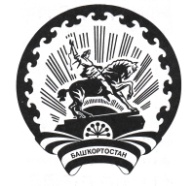 АДМИНИСТРАЦИЯ СЕЛЬСКОГО ПОСЕЛЕНИЯМЕТЕВБАШЕВСКИЙ СЕЛЬСОВЕТМУНИЦИПАЛЬНОГО РАЙОНА БЕЛЕБЕЕВСКИЙРАЙОН РЕСПУБЛИКИ БАШКОРТОСТАН452035, с. Метевбаш, ул. Школьная  62 аТел. 2-61-45Об утверждении Положения о муниципальном звене территориальной подсистемы единой государственной системы предупреждения и ликвидации чрезвычайных ситуаций на территории о сельского поселения  Метевбашевский сельсовет    муниципального района Белебеевский район Республики Башкортостан№ п/пНаименование структурных звеньевВедомственная принадлежность1. Муниципальное звено  сельского поселения Метевбашевский сельсовет  территориальной подсистемы единой государственной системы предупреждения и ликвидации чрезвычайных ситуаций на территории сельского поселения1. Муниципальное звено  сельского поселения Метевбашевский сельсовет  территориальной подсистемы единой государственной системы предупреждения и ликвидации чрезвычайных ситуаций на территории сельского поселения1. Муниципальное звено  сельского поселения Метевбашевский сельсовет  территориальной подсистемы единой государственной системы предупреждения и ликвидации чрезвычайных ситуаций на территории сельского поселения1.1. Координационные органы1.1. Координационные органы1.1. Координационные органы1.1.1.Комиссии по предупреждению и ликвидации чрезвычайных ситуаций и обеспечению пожарной безопасности  сельского поселения Метевбашевский сельсовет  Администрация  сельского поселения Метевбашевский сельсовет  1.1.2.Объектовые комиссии по предупреждению и ликвидации чрезвычайных ситуаций и обеспечению пожарной безопасности (при наличии)Предприятия, организации, объекты жизнеобеспечения производственного и социального назначения независимо от их организационно-правовых форм1.2. Постоянно действующие органы управления1.2. Постоянно действующие органы управления1.2. Постоянно действующие органы управления1.2.1.Администрация сельского поселения Метевбашевский сельсовет  администрация сельского поселения Метевбашевский сельсовет  1.2.2.Структурные подразделения или работники организаций, специально уполномоченные решать задачи в области защиты населения и территорий от чрезвычайных ситуацийПредприятия, организации, объекты жизнеобеспечения производственного и социального назначения независимо от их организационно-правовых форм1.3. Органы повседневного управления1.3. Органы повседневного управления1.3. Органы повседневного управления1.3.1.Специалист администрации  сельского поселения Метевбашевский сельсовет  Администрация сельского поселения Метевбашевский сельсовет  1.3.3.Дежурно-диспетчерские службы объектов экономики, жизнеобеспечения, предприятий, организаций и учреждений (при наличии)Предприятия, организации, объекты жизнеобеспечения производственного и социального назначения независимо от их организационно-правовых форм1.5. Силы и средства ликвидации последствий чрезвычайных ситуаций1.5. Силы и средства ликвидации последствий чрезвычайных ситуаций1.5. Силы и средства ликвидации последствий чрезвычайных ситуаций1.5.2.Объектовая добровольная пожарная дружинаАдминистрация  сельского поселения Метевбашевский сельсовет  1.5.5.Нештатные аварийно-спасательные формирования гражданской обороны, добровольные спасательные формирования (при наличии)Предприятия, организации, объекты жизнеобеспечения производственного и социального назначения независимо от их организационно-правовых форм2. Система связи, оповещения, информационного обеспечения населения2. Система связи, оповещения, информационного обеспечения населения2. Система связи, оповещения, информационного обеспечения населения2.1.Автоматизированная система централизованного оповещения населения  сельского поселения Метевбашевский сельсовет  (при наличии)Администрация  сельского поселения Метевбашевский сельсовет  2.1.Стационарные и переносные громкоговорителиАдминистрация  сельского поселения Метевбашевский сельсовет  2.2.Информационные сети ОАО "Вымпелком" Билайн 2.3.Сельские и междугородные проводные системы связиОАО «Ростелеком»